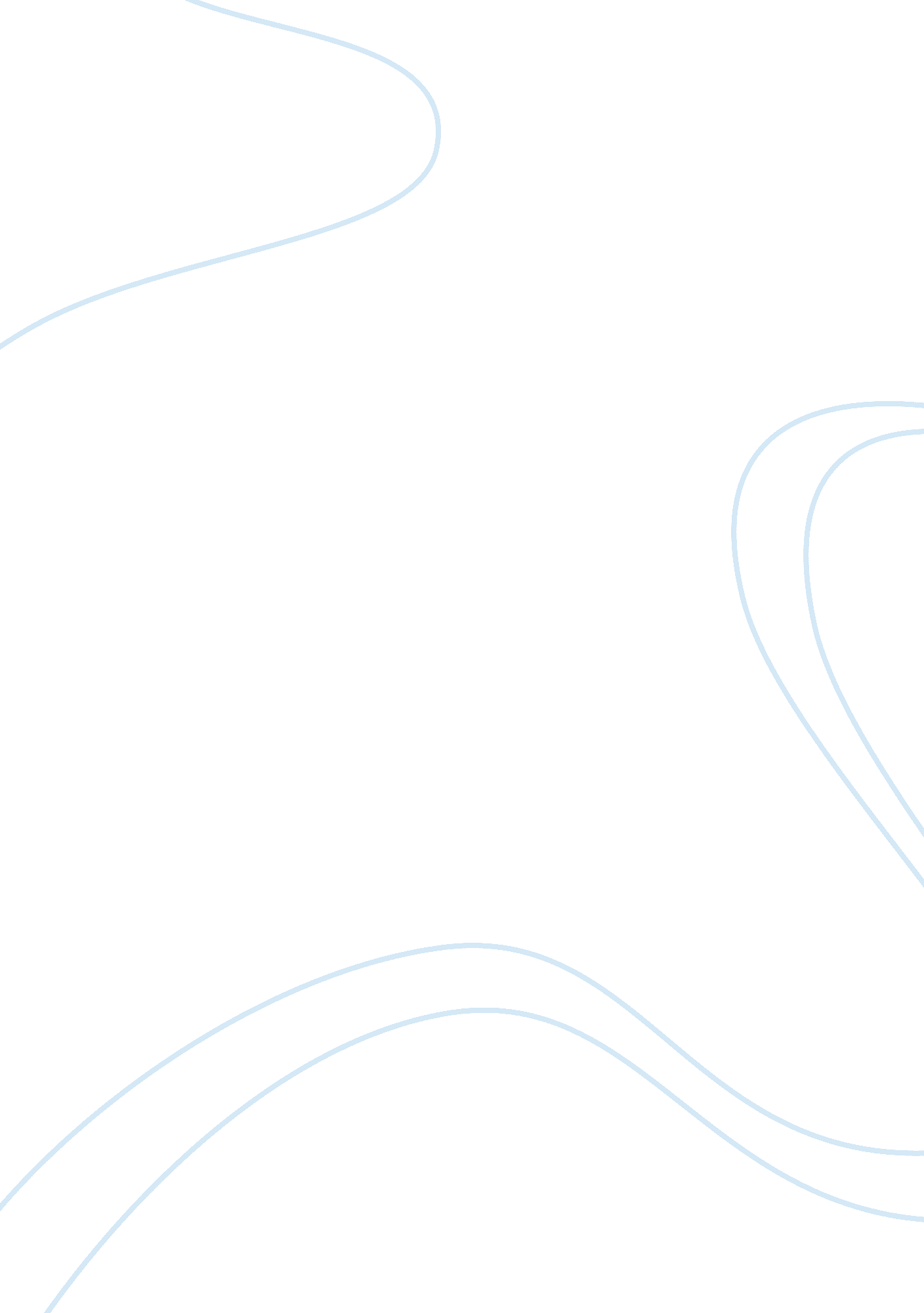 Miracles week 3Religion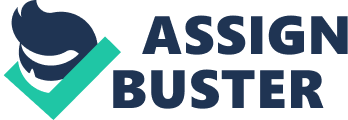 The Biblical Concept of a Miracle of The Biblical Concept of a Miracle The universal concept of a miracle is far much different from the Biblical concept of the same. Universally, a miracle is a happening that seems impossible as it goes against the laws of nature. Biblically, it is an occurrence that transcends human understanding. It is that something that can only be triggered by a supernatural being, God. 
Miracles in the Bible trace their roots in the beginning where God expresses “ ex nihillo”, that is creation out of nothing (Genesis Chapters 1 and 2). In the same creation story, God comes up with a plan of destroying the entire world that He had created using floods. He works through Noah whom he instructs to construct an ark that He would use to save only eight righteous people (Genesis Chapters 7 and 8). The miraculous saving of Noah and his family is extraordinary and it portrays God’s supreme authority. 
In a similar manner, God also appears to Moses in the form of a bush in flames. The bush was not consumed at all by the fire (Exodus chapter 3). Cognizably, this is an extraordinary happening as it defies the laws of nature. That way, God demonstrated that He is above nature and human understanding. 
Moving on to the New Testament, Jesus raises Lazarus from death was miraculous (John chapter 11). When Jesus died, He also resurrects (Luke chapter 24). Reviewing these two events, it is observable that life is eternal and that God is life. In our contemporary society, if one performs such a miracle, the power may be attributed to the person rather than to God. The truth is that one can perform miracles through supernatural powers alone. 
During the call of disciples, Jesus performs a miraculous catch of fish (Luke chapters 4 and 5). That makes Peter recognize Jesus as the Son of God since he knows that only God performs miracles for the good of the people (Elwell, 1996). From this, it is observable that miracles are limitless. 
In conclusion, the Biblical concept of a miracle explains that God is Almighty, all-knowing and present everywhere. He manifests His power through people. When one performs miracles consistently for the good of the people, it is a revelation that the person is a true messenger of God. 
Reference 
Elwell, W. A. (1996) “ Miracles”: Bakers Evangelical Dictionary of Biblical Theology. Edited by Study Tools 2014. Retrieved April 2, 2015 from http://www. biblestudytools. com/dictionaries/bakers-evangelical-dictionary/miracle. html 